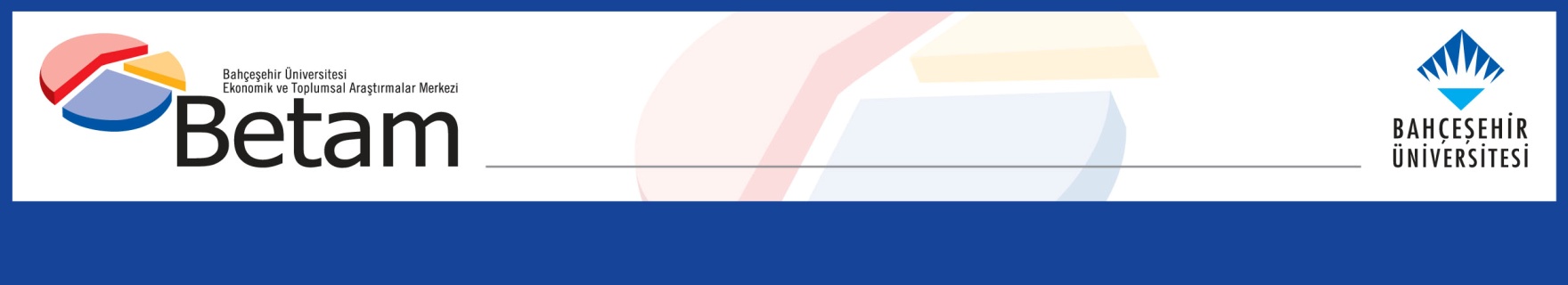  ÖZEL TÜKETİM VE YATIRIMLARIN BÜYÜMEYE YÜKSEK KATKISI SÜRÜYOR Ozan Bakış ve Tarık KocarYönetici ÖzetiTürkiye ekonomisi 2024 yılının birinci çeyreğinde yüzde 5,7 büyüdü. Bu çeyrekte büyümeye en büyük katkı 4,3 yüzde puan ile özel tüketimden geldi. Bir önceki çeyrek eksi 2,3 yüzde puan olan net ihracat katkısı bu çeyrekte 1,7 yüzde puan olarak gerçekleşti. Bir önceki çeyrekte büyümeye negatif katkı yapan stok değişimi bu çeyrekte de büyümeyi 4,1 puan düşürdü. Mevsim ve takvim etkisinden arındırılmış serilere göre ise Türkiye ekonomisi 2023 yılının dördüncü çeyreğinden 2024 yılının birinci çeyreğine yüzde 2,4 büyüdü. Çeyreklik büyümeye özel tüketim 0,6 puan pozitif katkı yaparken, dış ticaret de 2,1 yüzde puan pozitif katkı yaptı. Yatırımlar çeyreklik büyümeye 1 yüzde puan katkı yaparken, stok değişimleri ise büyümeyi 1,5 yüzde puan aşağı çekti.Şekil 1: GSYH alt kalemlerinin 2024 1. çeyrekte bir önceki yılın aynı çeyreğine göre büyümeye katkıları (sol şekil) ve büyüme oranları (sağ şekil)Kaynak: TÜİK, Betam. Özel tüketim yükselmeye devam ediyor2024 yılının birinci çeyreğinde özel tüketim yıllık yüzde 7,3 artarak büyümeye 4,3 yüzde puan katkı yaptı (Tablo 1). Mevsim ve takvim etkilerinden arındırılmış rakamlara göre ise özel tüketim bir önceki çeyreğe göre yüzde 1,1 artarak çeyreklik büyümeye 0,6 yüzde puan katkıda bulundu (Tablo 2).Tablo 1: GSYH alt kalemlerinin 2023 4. ve 2024 1. çeyrekte bir önceki yılın aynı çeyreğine göre büyüme oranları ve büyümeye katkılarıKaynak: TÜİK, BetamTablo 2: GSYH alt kalemlerinin 2023 4. ve 2024 1. çeyrekte bir önceki çeyreğe göre büyüme oranları ve büyümeye katkıları (mevsim ve takvim etkilerinden arındırılmış)Kaynak: TÜİK, BetamYatırımlarda güçlü yıllık artış sürüyorYatırım harcamaları bu çeyrekte yıllık bazda yüzde 10,3 artarak büyümeye 3,2 yüzde puan pozitif katkı yaptı. Çeyreklik bazda ise bir önceki çeyreği kıyasla yüzde 2,9 artarak büyümeyi 1 yüzde puan yukarı çekti (Tablo 1 ve Tablo 2). Stoklarda iki çeyrek üst üste düşüşBir önceki çeyrekte büyümeye negatif katkı yapan stok değişimi bu çeyrekte de büyümeyi düşürdü. Stok değişimlerinin yıllık büyümeye katkısı eksi 4,1 yüzde puan oldu (Tablo 1). Mevsim ve takvim etkisinden arındırılmış veriye göre ise çeyreklik büyümeye katkısı eksi 1,5 yüzde puan olarak gerçekleşti (Tablo 2).Dış ticaretten büyümeye pozitif katkı2024 yılının birinci çeyreğinde yıllık bazda ihracat yüzde 4 artarken ithalat yüzde 3,1 azaldı. Neticede dış ticaretin büyümeye katkısı yıllık bazda 1,7 yüzde puan oldu. Bu katkı bir önce çeyrekte eksi 2,3 yüzde puandı (Tablo 1). Mevsim ve takvim etkisinden arındırılmış rakamlara bakıldığınsa ise ihracatın yüzde 2,9 arttığı, ithalatın ise yüzde 4 azaldığı görülmektedir (Tablo 2).Kamu harcamalarında artış2024 yılının birinci çeyreğinde kamu harcamaları yüzde 3,9 artarak yıllık büyümeye 0,5 yüzde puan katkı yaptı (Tablo 1). Mevsim ve takvim etkilerinden arındırılmış rakamlara göre ise çeyreklik bazda kamu tüketiminde yüzde 2,2 artış yaşanırken, katkısı 0,2 yüzde puan oldu (Tablo 2). Büyümenin geleceği 2024 yılı birinci çeyreğinde büyümeye esas katkı özel tüketim harcamaları ve yatırım harcamalarından geldi. Kamu tüketimi ve dış ticaretin katkısı ise pozitif iken stok değişiminin katkısı negatif oldu. Enflasyonla mücadele kapsamında yılın geri kalanında uygulanacak parasal sıkılaştırma tedbirleri sebebiyle özellikle özel tüketim harcamaları ve yatırım harcamalarının büyümeye görece daha düşük katkı yapacağını öngörüyoruz. Ayrıca, TL’nin beklendiği üzere yabancı paralar karşısında görece değerli kalmaya devam etmesi durumunda cari net dış ticaretin büyümeye katkısı da tekrar negatife dönecektir. Bu iki olumsuz göstergeye karşılık yıkıcı 6 Şubat depremleri sebebiyle canlanan inşaat sektörü sebebiyle inşaat sektörünün büyümeye daha yüksek katkı yapmasını bekliyoruz.Şekil 2: Bir önceki çeyreğe ve geçen yılın aynı çeyreğine göre GSYH büyüme oranlarıKaynak: TÜİK, Betam2023Q42023Q42024Q12024Q1Değişim (%)Katkı (%)Değişim (%)Katkı (%)Özel Tüketim9,35,37,34,3Kamu Tüketimi1,70,13,90,5Yatırım10,73,110,33,2Stok Değişimi-2,3-4,1İhracat0,20,04,01,3İthalat2,7-2,3-3,10,4GSYH4,05,72023Q42023Q42024Q12024Q1Değişim (%)Katkı (%)Değişim (%)Katkı (%)Özel Tüketim3,62,21,10,6Kamu Tüketimi-4,3-0,52,20,2Yatırım-0,8-0,22,91,0Stok Değişimi-1,4-1,5İhracat-2,5-0,92,91,0İthalat-3,91,8-4,01,1GSYH1,02,4